云考场（笔试）考生使用手册一、考生端网络远程复试设备和网络配置相关要求1.“双机位”硬件：第一机位：一台笔记本笔记本需要带麦克风、摄像头的笔记本电脑或一台可以外接摄像头、麦克风的台式机；操作系统：支持Windows 7、Windows 10、Mac OS（不支持M1芯片）CPU：Inter i3-4100U及以上内存：8G及以上固态硬盘：可用10G及以上屏幕分辨率：1920*1080不可以使用耳机。若电脑扬声器声音较小，可配置音箱。第二机位：一部智能手机安卓手机客户端：建议Android版本5.0以上，不要使用OPPO/VIVO等老款手机苹果手机客户端：建议iOS系统更新至iOS 9以上。建议准备手机支架（可选）。双机位操作：考生双手摆放桌面，第一机位从正面拍摄，放置在距离本人30cm处，完整拍摄到考生双手以上身体部位。第二机位从考生侧后方45°距离本人1m处拍摄，可以拍摄到考生侧面及主设备电脑全屏幕，需保证面试考官能够从第二机位清晰看到第一机位屏幕。2.软件：考生需PC端下载安装云考AI程序(选择windows下载)，PC端下载地址：https://home.yunkaoai.com/安装成功后，安卓系统手机再次打开此网址下载“云考AI”手机APP（用手机浏览器打开），iOS系统直接在App Store里搜索“云考AI”进行下载。3.环境：考生应选择独立安静房间独自参加网络远程复试。整个复试期间，房间必须保持安静明亮，严禁他人进入考试独立空间，须关闭移动设备及其他任何电子设备录像、录屏、音乐、闹钟等可能影响正常复试的应用程序，不得出现其他声音。考生须将手机屏幕锁定设置成“永不”，避免考试期间因手机锁屏造成第二机位摄像头无法提供视频画面的情况。复试期间视频背景必须是真实环境，不允许使用虚拟背景、更换视频背景。考生需提前测试设备和网络，须保证设备电量充足、网络连接正常，确保余额充足。建议考生尽可能做好三种网络准备方案：有线网络、无线网络、手机4G/5G热点。建议电脑优先使用有线网络。网络：下行50Mbps，上行50Mbps部署后效果图：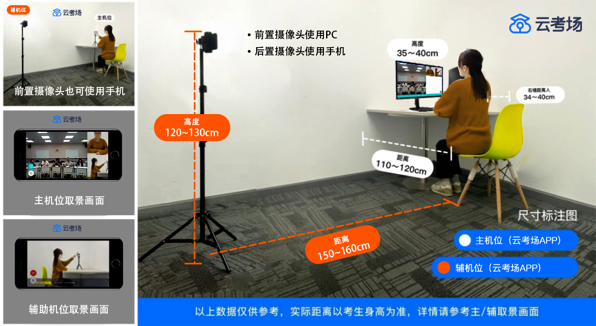 云考AI客户端下载地址：https://home.yunkaoai.com/下载客户端注意事项：Windows操作系统初次使用客户端时安全软件可能会弹出提示，点击“允许”即可。Mac系统初次使用客户端时可能会提示“来自身份不明的开发者”，请根据提示进行操作点击“好”，打开系统设置偏好中的“安全与隐私”，选择“仍要打开”。二、登录1.打开“云考AI”客户端登录一机位（1）选择角色：我是考生输入手机号，填写短信验证码（2）选择学校选择复试学院（3）选择并进入业务考生可能有多个考试业务，需要选择进入哪个业务，（如果只有一个业务直接进入考试即可）（4）选择专业当考生报考了多个专业时，会弹出选择专业的窗口，选择需要进入的专业即可，若只报考了一个专业，则不需要选择专业（5）查看学校、学院公告通过学校、专业公告了解考试要求（6）考生信息审核根据专业要求在复试中资格审查的相关资料进行上传并提交，等待学校管理员审核，若审核不通过需要重新提交材料。（7）核对考场查看该专业考场各科目的信息，包括考场类型、专业、名称、科目、考试类型、状态等，若有疑问及时跟招生学院管理员取得联系2.打开云考AI、APP登录二机位笔试、使用App加入第二机位。打开App，考生登陆时选择“我是考生“界面，输入手机号和验证码。也可以通过二机位使用云考AI、APP扫描一机位上的二维码加入二机位。加入前请核对本人信息。（1）短信验证码在30分钟内可重复使用； （2）若考生手机由于信号不好接收不到短信验证码时，请及时联系招生学院管理员设置临时登录验证码进行登录。（3）选择学校、学院、当考生的界面不存在时，检查验证码是否输入正确，云考AI客户端官网地址https://home.yunkaoai.com/，请确认学校或学院是否选择正确若以上都无误，请联系招生学院管理员。（4）核对考场查看考场信息，包括考场类型、各科目考试时间、科目名称、科目介绍、考试类型等信息，若有疑问及时跟学校管理员取得联系三、考中1.点击进入考场按钮。选择在线笔试，选择正式考试，如果是模拟测试需要选择模拟考试。然后在进行中，点击进入考场。未开始，需要等待考场时间到后在进入考场2.根据业务流程进行相应的步骤。3.签约考试承诺书（若考试流程中没有设置该步骤则不会显示）。4.开始考试，选择要进行的科目点击“进入考场”按钮。5.人脸识别，进行人脸识别认证，若认证成功可进入候考区，若认证失败可点击“重试”。若一直认证失败也可进入候考区，但在考官界面会提示“人脸识别认证未通过”，考生须将身份证原件在面试中展示给考官，进行“人证对比”。考试过程中，考官可以查看人脸识别时的截图，确保面试考生是参加人脸识别考生本人，避免替考。6.进入考试房间。7.在线笔试。与考官进行交流，当主考官选择与该生进行对话时，考生可以看到考官的画面并与考官进行音视频交流，考官未开启和考生通话功能，考生正常答题即可。考生也可以在聊天框随时与主考官进行文字交流。8.下发考卷（开始笔试时，由主考官下发考卷，考生会接收到笔试开始的通知）。9.开始笔试，PDF考卷类型：考生在线上看考卷，在线下作答，会有笔试倒计时的提醒，考生需要使用二机位下载云考AI、App上传答卷照片。考生、客户端下载地址：https://home.yunkaoai.com/四、考后上传考卷笔试时考卷是PDF，需要考生在线下作答，通过拍照形式将考卷上传至云考AI。1.作答完毕后，考生使用第二机位上传答卷。点击“上传答卷”按钮。2.拍摄答卷（最多可传9张图片）。3.上传答卷（若已上传过答卷，再次上传会覆盖原先上传的答卷照片）。4.考试结束时，考生会收到结束提醒，完成后考生自行退出，此处没有提示。点击“关闭考试”按钮退出考AI（三）考后考试结束时，考生会收到结束提醒，点击“确定”退出考场考生笔试操作视频请查看2.文档类试卷!https://class100.feishu.cn/docs/doccnC6NxdpMEiesn3c7MF9sX0d